　　　　　桜と猫とお陽さまと　　　　第２回　朗読カフェ　　　　2022年4月17(日)　　13:00~(12:40開場　　出演者は12:00集合)場所　Natur Musik Salon(入場無料)　https://naturmusiksalon.jp/　　   三郷市半田1142-1 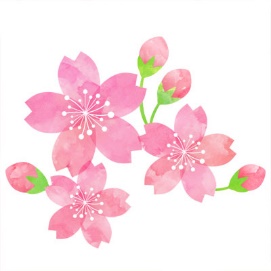 新三郷駅東口より徒歩４分　　　　　　　　　　　　　　　　　　　      お問合せ　松坂090-8080-3452 13:00~第1部　１．「タンカバイ」　　　　　沢村貞子 作         　　　　　山田陽子　２．「希望の一滴：中村哲、アフガン最期の言葉」より　　　　　　　　　　　　　　 中村哲　作          　　　　　田中もえぎ３．「つる」　　　　　　　　落語　 「ふしぎなオルガン」　　レアンダー 作　国松孝二 訳　　渡辺ゆき子　　　４．「芸者志望」　　　　　　佐藤愛子　 作　　　　　　　　　玉木康子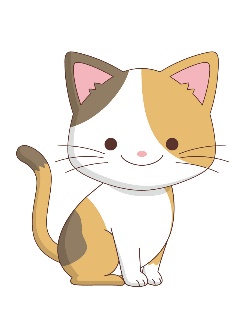 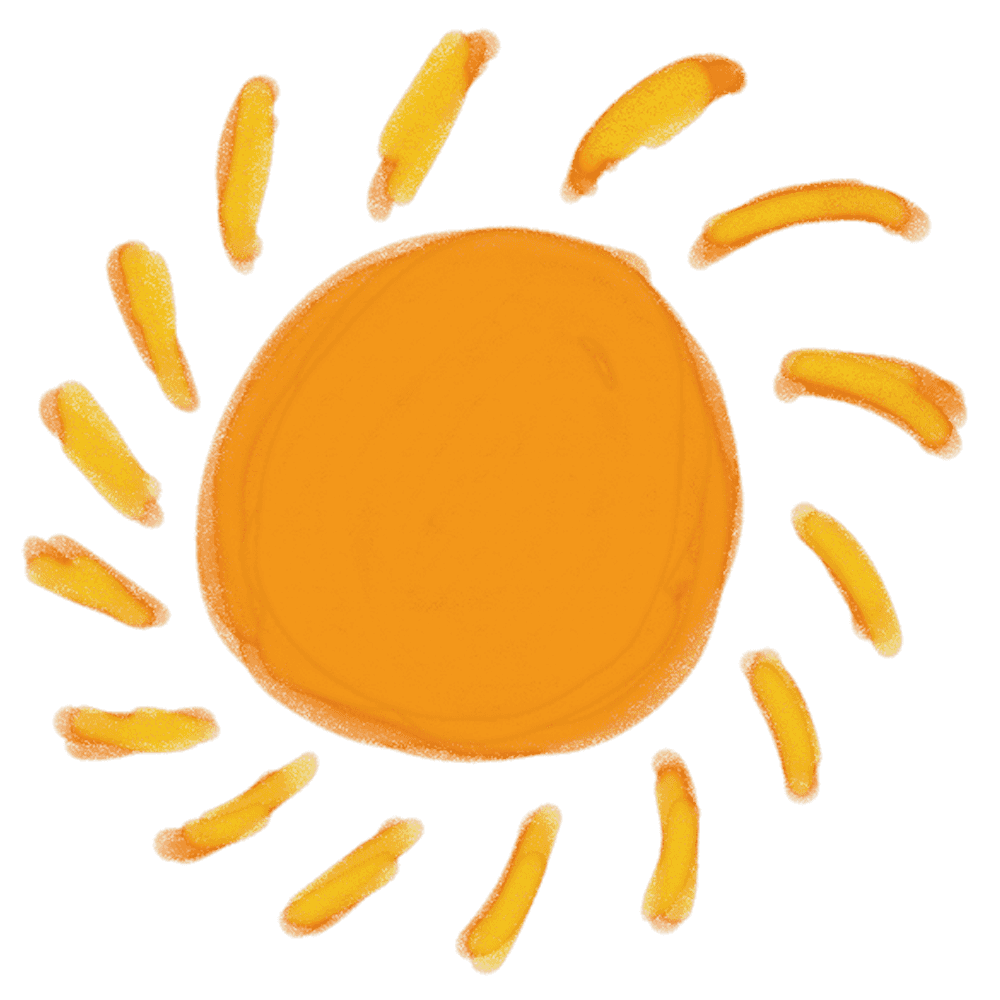 　　　　　　　　　　　　　　休憩 （換気タイム）   　14:00~第2部　 5.「大工と猫」　　　　　　海野弘　作　　　　　　　　　　東ヶ崎邦夫   6.「はらぺこあおむし」歌　エリック・カール　作　　　「十三年」　　　　　　　山川方夫　作　　　　　　　　　野々垣ルミ   7.「母の思い出と祝婚歌」　吉野弘・松坂貴久子　作　　　　松坂貴久子　　　   　                     　休憩　（換気タイム） 　14:50~第3部　 8.　ドラマ「花嫁」　　　　　　　　向田邦子　作　　　　　　全員 　　　　　　　　　 　　　 青木伸子　15:30　解散予定